Transition Science ProjectName:Name:Primary School:We would love you to take part in your own science project experiment/practical. Use the link below for some ideas.https://www.science-sparks.com/key-stage-2-science-experiments/
ALL students will have the opportunity to share their project ideas and findings in Sept 2024. Prizes, rewards, and achievement points will be awarded for all their hard work.Good luckMrs J Malhi (Head of KS3 Science)We would love you to take part in your own science project experiment/practical. Use the link below for some ideas.https://www.science-sparks.com/key-stage-2-science-experiments/
ALL students will have the opportunity to share their project ideas and findings in Sept 2024. Prizes, rewards, and achievement points will be awarded for all their hard work.Good luckMrs J Malhi (Head of KS3 Science)We would love you to take part in your own science project experiment/practical. Use the link below for some ideas.https://www.science-sparks.com/key-stage-2-science-experiments/
ALL students will have the opportunity to share their project ideas and findings in Sept 2024. Prizes, rewards, and achievement points will be awarded for all their hard work.Good luckMrs J Malhi (Head of KS3 Science)We would love you to take part in your own science project experiment/practical. Use the link below for some ideas.https://www.science-sparks.com/key-stage-2-science-experiments/
ALL students will have the opportunity to share their project ideas and findings in Sept 2024. Prizes, rewards, and achievement points will be awarded for all their hard work.Good luckMrs J Malhi (Head of KS3 Science)We would love you to take part in your own science project experiment/practical. Use the link below for some ideas.https://www.science-sparks.com/key-stage-2-science-experiments/
ALL students will have the opportunity to share their project ideas and findings in Sept 2024. Prizes, rewards, and achievement points will be awarded for all their hard work.Good luckMrs J Malhi (Head of KS3 Science)We would love you to take part in your own science project experiment/practical. Use the link below for some ideas.https://www.science-sparks.com/key-stage-2-science-experiments/
ALL students will have the opportunity to share their project ideas and findings in Sept 2024. Prizes, rewards, and achievement points will be awarded for all their hard work.Good luckMrs J Malhi (Head of KS3 Science)Project TitleProject TitleProject TitleProject Category: (tick one box) Biology  Chemistry  Physical Science  Engineering  Earth/Space Science Environmental Science  Behavioural/Social Science  Computer Science Other Project Category: (tick one box) Biology  Chemistry  Physical Science  Engineering  Earth/Space Science Environmental Science  Behavioural/Social Science  Computer Science Other Project Category: (tick one box) Biology  Chemistry  Physical Science  Engineering  Earth/Space Science Environmental Science  Behavioural/Social Science  Computer Science Other Project Category: (tick one box) Biology  Chemistry  Physical Science  Engineering  Earth/Space Science Environmental Science  Behavioural/Social Science  Computer Science Other Project Category: (tick one box) Biology  Chemistry  Physical Science  Engineering  Earth/Space Science Environmental Science  Behavioural/Social Science  Computer Science Other Project Category: (tick one box) Biology  Chemistry  Physical Science  Engineering  Earth/Space Science Environmental Science  Behavioural/Social Science  Computer Science Other Project TypeProject TypeProject TypeExperiment                          Practical Experiment                          Practical Experiment                          Practical Brief Project DescriptionBrief Project DescriptionBrief Project DescriptionBrief Project DescriptionBrief Project DescriptionBrief Project DescriptionWhat will I measure (dependent variable)?What will I measure (dependent variable)?What will I measure (dependent variable)?What will I measure (dependent variable)?What will I measure (dependent variable)?What will I measure (dependent variable)?What will I change (independent variable)?What will I change (independent variable)?What will I change (independent variable)?What will I change (independent variable)?What will I change (independent variable)?What will I change (independent variable)?What will I keep the same (control variables)?What will I keep the same (control variables)?What will I keep the same (control variables)?What will I keep the same (control variables)?What will I keep the same (control variables)?What will I keep the same (control variables)?What were your results/findings?What were your results/findings?What were your results/findings?What were your results/findings?What were your results/findings?What were your results/findings?Draw a graph of your results.Remember to label your axes and include the correct units.Draw a graph of your results.Remember to label your axes and include the correct units.Draw a graph of your results.Remember to label your axes and include the correct units.Draw a graph of your results.Remember to label your axes and include the correct units.Draw a graph of your results.Remember to label your axes and include the correct units.Draw a graph of your results.Remember to label your axes and include the correct units.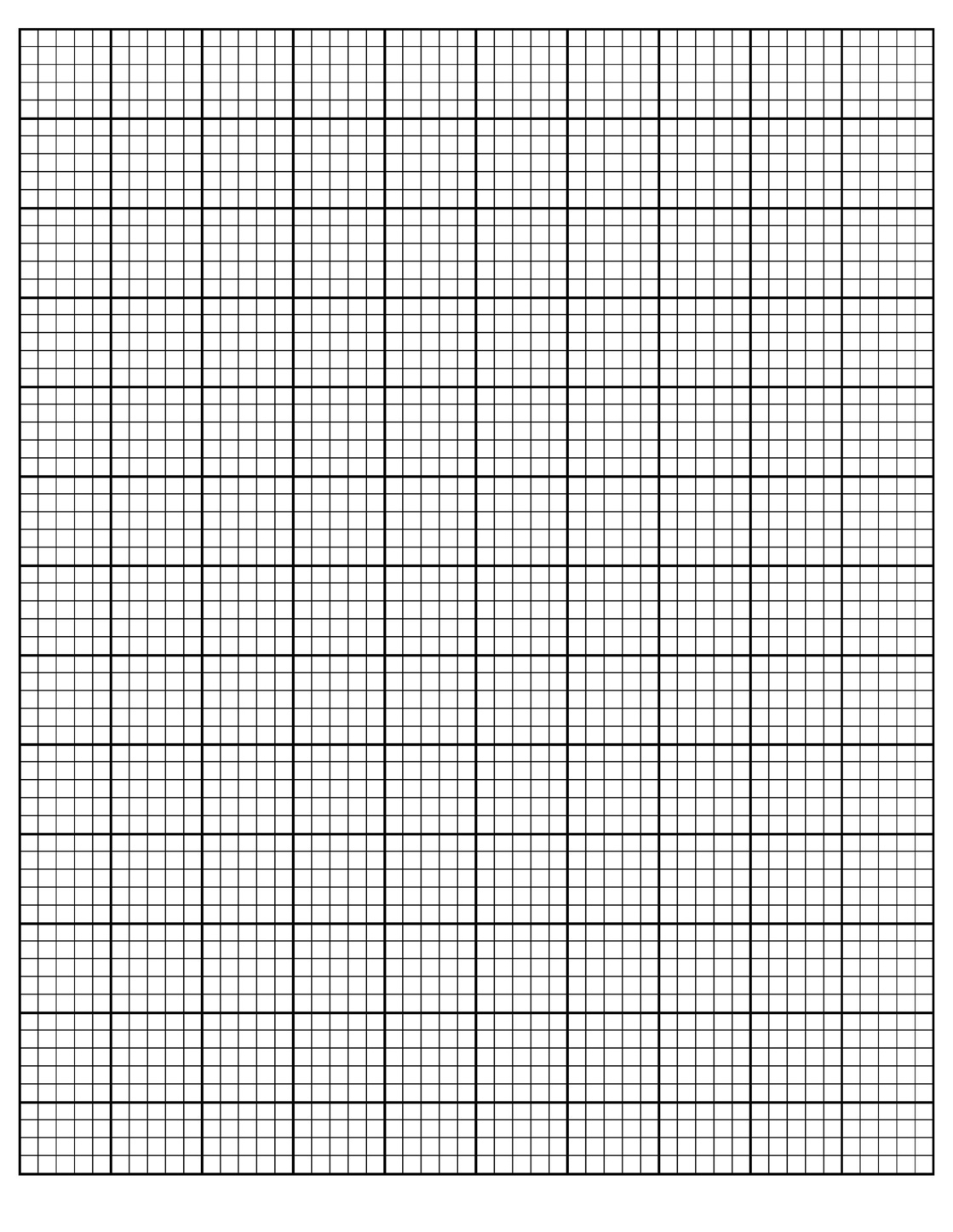 How could the experiment be improved to get better or more reliable results?How could the experiment be improved to get better or more reliable results?How could the experiment be improved to get better or more reliable results?How could the experiment be improved to get better or more reliable results?How could the experiment be improved to get better or more reliable results?How could the experiment be improved to get better or more reliable results?Parent's Signature: Date: